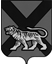 ТЕРРИТОРИАЛЬНАЯ ИЗБИРАТЕЛЬНАЯ КОМИССИЯ ГОРОДА СПАССКА-ДАЛЬНЕГОР Е Ш Е Н И Е30.11.2015			           г. Спасск-Дальний			    № 596/13916 ч. 10 мин.20 ноября 2015 года кандидатом Гребенюком Александром Ивановичем были представлены документы для выдвижения в порядке самовыдвижения на досрочных выборах депутатов Думы городского округа Спасск-Дальний седьмого созыва, назначенных на 20 декабря 2015 года. В установленный срок – с 15 ноября 2015 года по 25 ноября 2015 года до 18 часов по местному времени -  кандидатом Гребенюком Александром Ивановичем, выдвинутым в порядке самовыдвижения, документ для регистрации кандидата в депутаты Думы городского округа Спасск-Дальний седьмого созыва, предусмотренный ч. 1 ст. 44 Избирательного кодекса Приморского края, в территориальную избирательную комиссию города Спасска-Дальнего представлен не был. Таким образом, территориальная избирательная комиссия города Спасска-Дальнего приходит к выводу о наличии оснований для отказа в регистрации кандидата Гребенюка Александра Ивановича.На основании вышеизложенного, в соответствии с п. «в» ч. 24 ст. 38 Федерального закона «Об основных гарантиях избирательных прав и права на участие в референдуме граждан Российской Федерации», п. 3 ч. 6 ст. 46 Избирательного кодекса Приморского края территориальная избирательная комиссия города Спасск-ДальнийРЕШИЛА:1. Отказать в регистрации 30 ноября 2015 года кандидату в депутаты Думы городского округа Спасск-Дальний седьмого созыва в одномандатном избирательном округе № 6 Гребенюку Александру Ивановичу, выдвинутому в  порядке самовыдвижения. 2. Выдать Гребенюку Александру Ивановичу копию решения об отказе в регистрации.Направить настоящее решение в Избирательную комиссию Приморского края.Разместить настоящее решение на официальном сайте городского округа Спасск-Дальний в разделе «ТИК» в информационно-коммуникационной сети Интернет.Председатель комиссии                                                                С.А. ЧеревиковаСекретарь  комиссии                                                                     Е.Г. БондаренкоОб отказе в регистрации  кандидата в депутаты Думы городского округа Спасск-Дальний Гребенюка А. И.